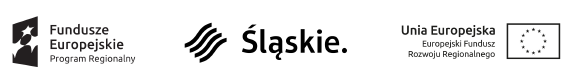  (Należy przekazać Zamawiającemu, w terminie 3 dni od zamieszczenia na stronie internetowej informacji z otwarcia ofert)Wykonawca:…………………………………………………………………………………………..…..……	GMINA CHEŁM ŚLĄSKI(pełna nazwa/firma, adres)………………………………
 w zależności od podmiotu: NIP/PESEL, KRS/CEiDG)OŚWIADCZENIE WYKONAWCYskładane na podstawie art. 24 ust. 11 ustawy z dnia 29 stycznia 2004 r. Prawo zamówień publicznych (dalej jako: ustawa Pzp),DOTYCZĄCE PRZYNALEŻNOŚCI LUB BRAKU PRZYNALEŻNOŚCI DO TEJ SAMEJ GRUPY KAPITAŁOWEJ WYKONAWCÓW, KTÓRZY ZŁOŻYLI ODRĘBNE OFERTY W PRZEDMIOTOWYM POSTĘPOWANIU - art. 24 ust. 1 pkt 23Na potrzeby postępowania o udzielenie zamówienia publicznego pn. „Wymiana źródeł światła z lamp sodowych na oprawy typu LED na terenie Gminy Chełm Śląski ” prowadzonego przez Gminę Chełm Śląski, oświadczam, co następuje:nie należę do tej samej grupy kapitałowej*, w rozumieniu ustawy z dnia 16 lutego 2007 r. o ochronie konkurencji i konsumentów (t.j. Dz. U. z 2018 r. poz. 798, 650, 1637 i 1669);należę do tej samej grupy kapitałowej*, w rozumieniu ustawy z dnia 16 lutego 2007 r. o ochronie konkurencji i konsumentów (t.j. Dz. U. z 2018 r. poz. 798, 650, 1637 i 1669);Lista Wykonawców należących do tej samej grupy kapitałowej, którzy złożyli ofertyW załączeniu dowody wskazujące, że istniejące miedzy wykonawcami należącymi do tej samej grupy kapitałowej, powiązania nie prowadzą do zakłócenia konkurencji w postępowaniu o udzielenie zamówieni.............................................................miejscowość, data*) - należy przekreślić, jeżeli nie dotyczyUwaga:Wykonawca, w terminie 3 dni od zamieszczenia na stronie internetowej informacji, o której mowa w art. 86 ust. 5 ustawy Pzp (tj.: informacja z otwarcia ofert), przekazuje zamawiającemu oświadczenie o przynależności lub braku przynależności do tej samej grupy kapitałowej, o której mowa w art. 24 ust. 1 pkt 23 ustawy Pzp.Ww. oświadczenie złożone wraz z ofertą nie będzie brane pod uwagę.Aktualne oświadczenie o przynależności lub braku przynależności do tej samej grupy kapitałowej, o której mowa w art. 24 ust. 1 pkt 23 ustawy Pzp wybrany Wykonawca - składa również w terminie podpisania umowy.L.p.Nazwa(firma), adres/siedziba